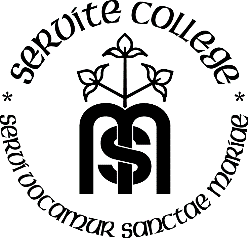 Servite Catholic CollegeYear 12 General English Semester 1  (Term 1)Task 6Type of Assessment  Creating In-Class & Home Group creation of magazineWeighting   15%Due: Week 10Task In groups of not more than four you will work together to create a special interest media source such a magazine, newspaper or website. This source will be complete with target audience appropriate stories and advertisements.Assessment ConditionsYou will have approximately 4 class periods to work on this in class but are expected to work on it at homeFinal product must be of a high standardTechniques and conventions of both visual and print must be adhered toContent of the media source must be original although you are permitted to use technology where appropriateTeacher CommentSTUDENT DECLARATION I declare that the attached work is solely my own and is the result of my researching, planning and application.STUDENT SIGNATURE_____________________________________________________STUDENT NAME____________________________________________________________DescriptionMarksMarksArticle1-10Creates interesting and original articles to suit target audience and special interest of the media sourceAdvertisements 1-10Creates appropriate advertisements to suit target audience and special interest of the media sourceApplies all techniques appropriate for advertising such as font, colour and misc-en-sceneWriting skills1-10Constructs articles and written codes in advertisements using appropriate techniques and conventions of each genreTotal /30